Додаток 2до тендерної документаціїДК 021:2015:80520000-5 Навчальні засоби(Засоби навчання для навчальних кабінетів закладів загальної середньої освіти. Нова Українська Школа)Технічні, якісні, кількісні та інші характеристики предмета закупівліУзагальнені результати замовлення засобів навчання для навчальних кабінетів закладів загальної середньої освіти, що здійснюють освітній процес за Державним стандартом базової середньої освіти на першому (адаптаційному) циклі базової середньої освіти для закладів загальної середньої освіти Білицької ТГ,  відповідно до розподілу обсягу освітньої субвенції з державного бюджету місцевим бюджетам (за спеціальним фондом державного бюджету) у 2023 році.У цій документації всі посилання на конкретні марку чи виробника або на конкретний процес, що характеризує продукт чи послугу певного суб’єкта господарювання, чи на торгові марки, патенти, типи або конкретне місце походження чи спосіб виробництва вживаються у значенні «…. «або еквівалент»».№ № з/пНазва і адреса закладуНазва засобів навчання і кількістьХарактеристики1.2.3.4.Білицький ліцей № 1 – смт. Білики, вул. Миру,4.Філія «Білицька гімназія № 2» - смт. Білики, вул. Надворсклянська, 201 аМатематика 5-6 клас НУШКомплект вчителя «Демонстраційні картки «Частки та дроби + Танграм» - 1 шт.Набір «Демонстраційні картки «Частки та дроби + Танграм» – повинен містити не менше 29 магнітних елементів, з них: набір «Частки та дроби» складається не менше з шести кругів різних кольорів діаметром 195 мм, не менше п’яти з яких розділені на сегменти – не менше 21 штуки: круг жовтого кольору – (не менше 1шт.) сегменти оранжевого кольору – ½ (не менше 2 шт.) сегменти червоного кольору – ⅓ (не менше 3 шт.) сегменти зеленого кольору – ¼ (не менше 4 шт.) сегменти голубого кольору – ⅕ (нем менше 5 шт.) сегменти синього кольору – ⅙ (не менше 6 шт.) Головоломка «Танграм» розміром 200 мм х 200 мм складається з різнокольорових геометричних фігур – не менше 8 штук: великий жовтий трикутник (не менше 1 шт.) великий блакитний трикутник (не менше 1 шт.) середній фіолетовий трикутник (не менше 1 шт.) маленький червоний трикутник (не менше 1 шт.) маленький синій трикутник (не менше 1 шт.) зелений квадрат (не менше 1 шт.) оранжевий паралелограм (не менше 2 шт.)1.2.3.4.Білицький ліцей № 1 – смт. Білики, вул. Миру,4.Філія «Білицька гімназія № 2» - смт. Білики, вул. Надворсклянська, 201 аНабір моделей геометричних   тіл та фігур (демонстраційний) з розгорткою – 1 шт.Набір повинен містити не менше 10 геометричних фігур: циліндр, конус, куб, квадратна піраміда, трикутна призма, трикутна піраміда, п’ятикутна призма, п’ятикутна піраміда, шестикутна призма, шестикутна піраміда. Розмір однієї фігури: не менше 10 см. Виготовлені з міцного прозорого пластику. В середині кожної фігури розміщуєтеся площинна, геометрична розгортка даної фігури. Розгортки виконані у чотрирьох кольорах, виготовлені зі щільного, еластиного пластику. Поставляється в картонній коробці, розміри: не менше 38 х 21 х 9 см.1.2.3.4.Білицький ліцей № 1 – смт. Білики, вул. Миру,4.Філія «Білицька гімназія № 2» - смт. Білики, вул. Надворсклянська, 201 аНабір «Одиниці об’єму» (математичний куб, пластик) – 1 шт. Модель має мати розбірну конструкцію, кожен елемент повинен бути виконаний в іншому кольорі та мати систему з'єднання з попереднім. Набір повинен складатися з: Куба розміром не менше 10х10х10 см – не менше 1 шт. Квадратів не менше 10х10х1 см – не менше 10 шт. Паличок не менше 10х1х1 см – не менше 10 шт. Кубиків не менше 1х1х1 см – не менше 100 шт. Порожнистого куба з мірною шкалою від 100 до 1000 мл – не менше 1шт. Матеріал: міцний пластик.1.2.3.4.Білицький ліцей № 1 – смт. Білики, вул. Миру,4.Філія «Білицька гімназія № 2» - смт. Білики, вул. Надворсклянська, 201 аНабір моделей для робіт із стереометрії – 4 шт.Набір повинен містити:
- Аркуші з розгортками, які збираються в просторові фігури.- Коробку або папку-конверт для зберігання.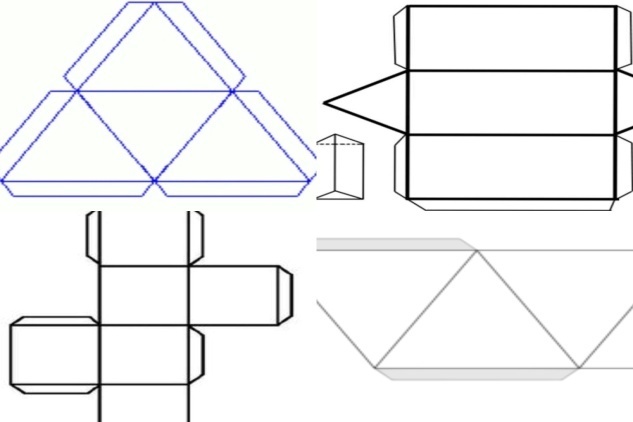 1.2.3.4.Білицький ліцей № 1 – смт. Білики, вул. Миру,4.Філія «Білицька гімназія № 2» - смт. Білики, вул. Надворсклянська, 201 аБіологія 5-6 клас НУШ Тип1Мікроскоп шкільний (для здобувачів освіти) – 2 шт.Мікроскоп складається зі штатива з фокусуючим механізмом (макро- і мікрогвинти), основи з освітлювальною лінзою-дзеркальцем, кронштейна з предметним столиком, монокулярної насадки з окуляром та диска з діафрагмами. На предметному столику встановлені пружинні тримачі. Збільшення мікроскопа не менше 40 – 400х; збільшення об’єктивів не менше 4х; 10х; 40х; два окуляра: H10х, H16х; діапазон грубого (макро) фокусування: не менше 50 мм; діапазон точного (мікро) фокусування: не менше 1,8–2,2 мм; предметний столик: не менше 120 x 110 мм; дзеркальце: діаметр не менше 50 мм; довжина тубуса – не менше 160 мм.1.2.3.4.Білицький ліцей № 1 – смт. Білики, вул. Миру,4.Філія «Білицька гімназія № 2» - смт. Білики, вул. Надворсклянська, 201 аМікропрепарати. Анатомія –1 шт.Мікропрепарати «Анатомія» повинні бути придатними для вивчення за допомогою шкільних мікроскопів або луп. Зрізи повинні бути максимально тонкі, в один шар клітин, мати всі таксономічні ознаки. Повинні бути вміщені в середовища, нерозчинні в воді. Монтуватися на стандартних предметних скельцях з використанням накривних скелець. Оздоблені етикеткою, на якій зазначаються назва препарату та його номер за переліком. До набору повинні входити різні типи м'язових тканин: гладенька, посмугова, скелетна; кісткова; хрящ гіаліновий; жирова тканина; нервова тканина; циліндричний епітелій; багатошаровий епітелій; плаский епітелій; нейроепітелій (смакові рецептори); кров людини; шкіра людини, жіночі хромосоми; чоловічі хромосоми; сперматозоїди людини; яйцеклітина людини.1.2.3.4.Білицький ліцей № 1 – смт. Білики, вул. Миру,4.Філія «Білицька гімназія № 2» - смт. Білики, вул. Надворсклянська, 201 аМатематика 5-6 клас НУШКомплект вчителя «Демонстраційні картки «Частки та дроби + Танграм» - 1 шт.Набір «Демонстраційні картки «Частки та дроби + Танграм» – повинен містити не менше 29 магнітних елементів, з них: набір «Частки та дроби» складається не менше з шести кругів різних кольорів діаметром 195 мм, не менше п’яти з яких розділені на сегменти – не менше 21 штуки: круг жовтого кольору – (не менше 1шт.) сегменти оранжевого кольору – ½ (не менше 2 шт.) сегменти червоного кольору – ⅓ (не менше 3 шт.) сегменти зеленого кольору – ¼ (не менше 4 шт.) сегменти голубого кольору – ⅕ (нем менше 5 шт.) сегменти синього кольору – ⅙ (не менше 6 шт.) Головоломка «Танграм» розміром 200 мм х 200 мм складається з різнокольорових геометричних фігур – не менше 8 штук: великий жовтий трикутник (не менше 1 шт.) великий блакитний трикутник (не менше 1 шт.) середній фіолетовий трикутник (не менше 1 шт.) маленький червоний трикутник (не менше 1 шт.) маленький синій трикутник (не менше 1 шт.) зелений квадрат (не менше 1 шт.) оранжевий паралелограм (не менше 2 шт.)1.2.3.4.Білицький ліцей № 1 – смт. Білики, вул. Миру,4.Філія «Білицька гімназія № 2» - смт. Білики, вул. Надворсклянська, 201 аНабір моделей геометричних   тіл та фігур (демонстраційний) з розгорткою – 1 шт.Набір повинен містити не менше 10 геометричних фігур: циліндр, конус, куб, квадратна піраміда, трикутна призма, трикутна піраміда, п’ятикутна призма, п’ятикутна піраміда, шестикутна призма, шестикутна піраміда. Розмір однієї фігури: не менше 10 см. Виготовлені з міцного прозорого пластику. В середині кожної фігури розміщуєтеся площинна, геометрична розгортка даної фігури. Розгортки виконані у чотрирьох кольорах, виготовлені зі щільного, еластиного пластику. Поставляється в картонній коробці, розміри: не менше 38 х 21 х 9 см.1.2.3.4.Філія «Білицька гімназія № 3» - смт. Білики, вул. Шкільна, 29Філія «Білицька гімназія №4 імені Героя Радянського Союзу Ф.І. Марченка»  - смт. Білики, вул. Григорія Ващенка, 4Набір «Одиниці об’єму» (математичний куб, пластик) – 1 шт.Модель має мати розбірну конструкцію, кожен елемент повинен бути виконаний в іншому кольорі та мати систему з'єднання з попереднім. Набір повинен складатися з: Куба розміром не менше 10х10х10 см – не менше 1 шт. Квадратів не менше 10х10х1 см – не менше 10 шт. Паличок не менше 10х1х1 см – не менше 10 шт. Кубиків не менше 1х1х1 см – не менше 100 шт. Порожнистого куба з мірною шкалою від 100 до 1000 мл – не менше 1шт. Матеріал: міцний пластик.1.2.3.4.Філія «Білицька гімназія № 3» - смт. Білики, вул. Шкільна, 29Філія «Білицька гімназія №4 імені Героя Радянського Союзу Ф.І. Марченка»  - смт. Білики, вул. Григорія Ващенка, 4Біологія 5-6 клас НУШ Тип1Мікропрепарати. Загальна біологія – 1 шт.Мікропрепарати. Анатомія – 1 шт.Мікропрепарати повині бути постійні за терміном зберігання, чіткі, якісні (позбавлені бруду, сторонніх об'єктів), придатні для вивчення за допомогою шкільних мікроскопів або луп. Зрізи повинні бути максимально тонкі, в один шар клітин, і мати всі таксономічні ознаки. Забарвлені стійкими барвниками, що не порушують структуру об’єкта. Мікропрепарати повинні бути вміщені в середовища, нерозчинні в воді. Повинні монтуватися на стандартних предметних скельцях з використанням накривних скелець, оздоблені етикеткою, на якій зазначаються назва препарату українською мовою та його номер за переліком. Набір мікропрепаратів повинен розміщуватися в спеціальних коробках з пазами для предметних скелець. Склад набору: - зелені водорості: вольвокс, хлорела, євглена зелена, спірогіра, улотрикс; - гідра, перетин; - амеба; - інфузорія туфелька; - спорогон (спорофіт); - зозулин льон; - сорус папороті; - дріжджі; - поперечний переріз пильовика; - поперечний переріз зав'язі; - пилок сосни; - будова стебла; - внутрішня будова кореня; - внутрішня будова листка; - провідна тканина рослинного організму; - покривна тканина рослинного організму; - меристематичні клітини; - механічна тканина: склеренхіма; - стадії мітозу в клітинах корінця цибулі; - мейоз в пильовиках лілії; - кров жаби, мазок; - свинячий ціп'як (членики); - цибулиння; - сперматозоїди людини; - жіночі хромосоми людини; - чоловічі хромосоми людини; - хромосоми дрозофіли.1.2.3.4.Філія «Білицька гімназія № 3» - смт. Білики, вул. Шкільна, 29Філія «Білицька гімназія №4 імені Героя Радянського Союзу Ф.І. Марченка»  - смт. Білики, вул. Григорія Ващенка, 4Біологія 5-6 клас НУШ Тип1Мікропрепарати. Загальна біологія – 1 шт.Мікропрепарати. Анатомія – 1 шт.Мікропрепарати «Анатомія» повинні бути придатними для вивчення за допомогою шкільних мікроскопів або луп. Зрізи повинні бути максимально тонкі, в один шар клітин, мати всі таксономічні ознаки. Повинні бути вміщені в середовища, нерозчинні в воді. Монтуватися на стандартних предметних скельцях з використанням накривних скелець. Оздоблені етикеткою, на якій зазначаються назва препарату та його номер за переліком. До набору повинні входити різні типи м'язових тканин: гладенька, посмугова, скелетна; кісткова; хрящ гіаліновий; жирова тканина; нервова тканина; циліндричний епітелій; багатошаровий епітелій; плаский епітелій; нейроепітелій (смакові рецептори); кров людини; шкіра людини, жіночі хромосоми; чоловічі хромосоми; сперматозоїди людини; яйцеклітина людини.1.2.3.4.Філія «Білицька гімназія № 3» - смт. Білики, вул. Шкільна, 29Філія «Білицька гімназія №4 імені Героя Радянського Союзу Ф.І. Марченка»  - смт. Білики, вул. Григорія Ващенка, 4Географія 5-6 клас НУШ Тип 2Телурій - Модель Телурію (механічна з підсвіткою) – Сонце, Земля, Місяць (шкільний Телурій) - 1 шт.Модель повинна описувати обертання Землі довкола Сонця і Місяця довкола Землі. Рухома модель, що демонструє рух Землі навколо Сонця та рух Місяця навколо Землі повинна мати підсвітку моделі Сонця оцифрований лімб розміщення Землі за місяцями року з написами українською мовою Живлення від стандартних батарейок (постачаються в комплекті).1.2.3.4.Філія «Білицька гімназія № 3» - смт. Білики, вул. Шкільна, 29Філія «Білицька гімназія №4 імені Героя Радянського Союзу Ф.І. Марченка»  - смт. Білики, вул. Григорія Ващенка, 4Кругообіг води в природі	- 1 шт.Модель повинна являти собою рельєфну ділянку поверхні суші і Світового океану, виконана в кольорі і розміщена на прозорій підставці. Зверху на ній повинен встановлюватися прозорий купол з «хмарою», що імітує верхні шари атмосфери. Складаються з 3 деталей.1.2.3.4.Філія «Білицька гімназія № 3» - смт. Білики, вул. Шкільна, 29Філія «Білицька гімназія №4 імені Героя Радянського Союзу Ф.І. Марченка»  - смт. Білики, вул. Григорія Ващенка, 4Циклон і антициклон – 1 шт.Повинна складатися з моделей циклону і антициклону, що мають спіралевидну форму, на підставках. Відповідно до загальноприйнятого позначенням синя спіраль – циклон, червона – антициклон. Кольорові стрілки – для позначення спадних і висхідних потоків повітря.1.2.3.4.Філія «Білицька гімназія № 3» - смт. Білики, вул. Шкільна, 29Філія «Білицька гімназія №4 імені Героя Радянського Союзу Ф.І. Марченка»  - смт. Білики, вул. Григорія Ващенка, 4Яруси та яри – 1 шт.Модель повинна демонструвати яри та яруси земної поверхні. Для більшої наочності модель повинна давати змогу зняти і демонструвати кожний ярус окремо. Виготовлена з пластику і розфарбована в природні кольори. Розміри: не менше 60х50х40 см.1.2.3.4.Філія «Білицька гімназія № 3» - смт. Білики, вул. Шкільна, 29Філія «Білицька гімназія №4 імені Героя Радянського Союзу Ф.І. Марченка»  - смт. Білики, вул. Григорія Ващенка, 4КАРТИФізична карта світу – 1 шт.Розмір карти: не менше 158х108 см.
Масштаб 1:22 000 000.
Карта закріплена на планках.1.2.3.4.Філія «Білицька гімназія № 3» - смт. Білики, вул. Шкільна, 29Філія «Білицька гімназія №4 імені Героя Радянського Союзу Ф.І. Марченка»  - смт. Білики, вул. Григорія Ващенка, 4Фізична карта України – 1 шт.Розмір карти: не менше 1480 х 1070 мм.
Масштаб 1:1 000 000.
Карта закріплена на планках.1.2.3.4.Філія «Білицька гімназія № 3» - смт. Білики, вул. Шкільна, 29Філія «Білицька гімназія №4 імені Героя Радянського Союзу Ф.І. Марченка»  - смт. Білики, вул. Григорія Ващенка, 4Україна. Адміністративний поділ та історико-етнографічні землі – 1 шт.Розмір: не менше 1480х1070 мм.
Масштаб: 1: 1000000
Карта закріплена на планках.1.2.3.4.Філія «Білицька гімназія № 3» - смт. Білики, вул. Шкільна, 29Філія «Білицька гімназія №4 імені Героя Радянського Союзу Ф.І. Марченка»  - смт. Білики, вул. Григорія Ващенка, 4  Математика 5-6 клас НУШ                                     Комплект вчителя «Демонстраційні картки «Частки та дроби + Танграм» - 1 шт.Набір «Демонстраційні картки «Частки та дроби + Танграм» – повинен містити не менше 29 магнітних елементів, з них: набір «Частки та дроби» складається не менше з шести кругів різних кольорів діаметром 195 мм, не менше п’яти з яких розділені на сегменти – не менше 21 штуки: круг жовтого кольору – (не менше 1шт.) сегменти оранжевого кольору – ½ (не менше 2 шт.) сегменти червоного кольору – ⅓ (не менше 3 шт.) сегменти зеленого кольору – ¼ (не менше 4 шт.) сегменти голубого кольору – ⅕ (нем менше 5 шт.) сегменти синього кольору – ⅙ (не менше 6 шт.) Головоломка «Танграм» розміром 200 мм х 200 мм складається з різнокольорових геометричних фігур – не менше 8 штук: великий жовтий трикутник (не менше 1 шт.) великий блакитний трикутник (не менше 1 шт.) середній фіолетовий трикутник (не менше 1 шт.) маленький червоний трикутник (не менше 1 шт.) маленький синій трикутник (не менше 1 шт.) зелений квадрат (не менше 1 шт.) оранжевий паралелограм (не менше 2 шт.)1.2.3.4.Філія «Білицька гімназія № 3» - смт. Білики, вул. Шкільна, 29Філія «Білицька гімназія №4 імені Героя Радянського Союзу Ф.І. Марченка»  - смт. Білики, вул. Григорія Ващенка, 4Набір «Одиниці об’єму» (математичний куб, пластик) – 1 шт.Модель має мати розбірну конструкцію, кожен елемент повинен бути виконаний в іншому кольорі та мати систему з'єднання з попереднім. Набір повинен складатися з: Куба розміром не менше 10х10х10 см – не менше 1 шт. Квадратів не менше 10х10х1 см – не менше 10 шт. Паличок не менше 10х1х1 см – не менше 10 шт. Кубиків не менше 1х1х1 см – не менше 100 шт. Порожнистого куба з мірною шкалою від 100 до 1000 мл – не менше 1шт. Матеріал: міцний пластик.1.2.3.4.Філія «Білицька гімназія № 3» - смт. Білики, вул. Шкільна, 29Філія «Білицька гімназія №4 імені Героя Радянського Союзу Ф.І. Марченка»  - смт. Білики, вул. Григорія Ващенка, 4Біологія 5-6 клас НУШ Тип1Мікроскоп шкільний (для здобувачів освіти) – 2 шт.Мікроскоп складається зі штатива з фокусуючим механізмом (макро- і мікрогвинти), основи з освітлювальною лінзою-дзеркальцем, кронштейна з предметним столиком, монокулярної насадки з окуляром та диска з діафрагмами. На предметному столику встановлені пружинні тримачі. Збільшення мікроскопа не менше 40 – 400х; збільшення об’єктивів не менше 4х; 10х; 40х; два окуляра: H10х, H16х; діапазон грубого (макро) фокусування: не менше 50 мм; діапазон точного (мікро) фокусування: не менше 1,8–2,2 мм; предметний столик: не менше 120 x 110 мм; дзеркальце: діаметр не менше 50 мм; довжина тубуса – не менше 160 мм.1.2.3.4.Філія «Білицька гімназія № 3» - смт. Білики, вул. Шкільна, 29Філія «Білицька гімназія №4 імені Героя Радянського Союзу Ф.І. Марченка»  - смт. Білики, вул. Григорія Ващенка, 4Мікропрепарати. Загальна біологія – 1 шт.Мікропрепарати повині бути постійні за терміном зберігання, чіткі, якісні (позбавлені бруду, сторонніх об'єктів), придатні для вивчення за допомогою шкільних мікроскопів або луп. Зрізи повинні бути максимально тонкі, в один шар клітин, і мати всі таксономічні ознаки. Забарвлені стійкими барвниками, що не порушують структуру об’єкта. Мікропрепарати повинні бути вміщені в середовища, нерозчинні в воді. Повинні монтуватися на стандартних предметних скельцях з використанням накривних скелець, оздоблені етикеткою, на якій зазначаються назва препарату українською мовою та його номер за переліком. Набір мікропрепаратів повинен розміщуватися в спеціальних коробках з пазами для предметних скелець. Склад набору: - зелені водорості: вольвокс, хлорела, євглена зелена, спірогіра, улотрикс; - гідра, перетин; - амеба; - інфузорія туфелька; - спорогон (спорофіт); - зозулин льон; - сорус папороті; - дріжджі; - поперечний переріз пильовика; - поперечний переріз зав'язі; - пилок сосни; - будова стебла; - внутрішня будова кореня; - внутрішня будова листка; - провідна тканина рослинного організму; - покривна тканина рослинного організму; - меристематичні клітини; - механічна тканина: склеренхіма; - стадії мітозу в клітинах корінця цибулі; - мейоз в пильовиках лілії; - кров жаби, мазок; - свинячий ціп'як (членики); - цибулиння; - сперматозоїди людини; - жіночі хромосоми людини; - чоловічі хромосоми людини; - хромосоми дрозофіли.1.2.3.4.Філія «Білицька гімназія № 3» - смт. Білики, вул. Шкільна, 29Філія «Білицька гімназія №4 імені Героя Радянського Союзу Ф.І. Марченка»  - смт. Білики, вул. Григорія Ващенка, 4Мікропрепарати. Анатомія –1 шт.Мікропрепарати «Анатомія» повинні бути придатними для вивчення за допомогою шкільних мікроскопів або луп. Зрізи повинні бути максимально тонкі, в один шар клітин, мати всі таксономічні ознаки. Повинні бути вміщені в середовища, нерозчинні в воді. Монтуватися на стандартних предметних скельцях з використанням накривних скелець. Оздоблені етикеткою, на якій зазначаються назва препарату та його номер за переліком. До набору повинні входити різні типи м'язових тканин: гладенька, посмугова, скелетна; кісткова; хрящ гіаліновий; жирова тканина; нервова тканина; циліндричний епітелій; багатошаровий епітелій; плаский епітелій; нейроепітелій (смакові рецептори); кров людини; шкіра людини, жіночі хромосоми; чоловічі хромосоми; сперматозоїди людини; яйцеклітина людини.1.2.3.4.Філія «Білицька гімназія № 3» - смт. Білики, вул. Шкільна, 29Філія «Білицька гімназія №4 імені Героя Радянського Союзу Ф.І. Марченка»  - смт. Білики, вул. Григорія Ващенка, 4Географія 5-6 клас НУШ Тип 2Телурій - Модель Телурію (механічна з підсвіткою) – Сонце, Земля, Місяць (шкільний Телурій) – 1 шт.Модель повинна описувати обертання Землі довкола Сонця і Місяця довкола Землі. Рухома модель, що демонструє рух Землі навколо Сонця та рух Місяця навколо Землі повинна мати підсвітку моделі Сонця оцифрований лімб розміщення Землі за місяцями року з написами українською мовою Живлення від стандартних батарейок (постачаються в комплекті).1.2.3.4.Філія «Білицька гімназія № 3» - смт. Білики, вул. Шкільна, 29Філія «Білицька гімназія №4 імені Героя Радянського Союзу Ф.І. Марченка»  - смт. Білики, вул. Григорія Ващенка, 4Кругообіг води в природі – 1 шт.Модель повинна являти собою рельєфну ділянку поверхні суші і Світового океану, виконана в кольорі і розміщена на прозорій підставці. Зверху на ній повинен встановлюватися прозорий купол з «хмарою», що імітує верхні шари атмосфери. Складаються з 3 деталей.1.2.3.4.Філія «Білицька гімназія № 3» - смт. Білики, вул. Шкільна, 29Філія «Білицька гімназія №4 імені Героя Радянського Союзу Ф.І. Марченка»  - смт. Білики, вул. Григорія Ващенка, 4Циклон і антициклон – 1 шт.Повинна складатися з моделей циклону і антициклону, що мають спіралевидну форму, на підставках. Відповідно до загальноприйнятого позначенням синя спіраль – циклон, червона – антициклон. Кольорові стрілки – для позначення спадних і висхідних потоків повітря.1.2.3.4.Філія «Білицька гімназія № 3» - смт. Білики, вул. Шкільна, 29Філія «Білицька гімназія №4 імені Героя Радянського Союзу Ф.І. Марченка»  - смт. Білики, вул. Григорія Ващенка, 4Яруси та яри – 1 шт.Модель повинна демонструвати яри та яруси земної поверхні. Для більшої наочності модель повинна давати змогу зняти і демонструвати кожний ярус окремо. Виготовлена з пластику і розфарбована в природні кольори. Розміри: не менше 60х50х40 см.1.2.3.4.Філія «Білицька гімназія № 3» - смт. Білики, вул. Шкільна, 29Філія «Білицька гімназія №4 імені Героя Радянського Союзу Ф.І. Марченка»  - смт. Білики, вул. Григорія Ващенка, 4КАРТИФізична карта України – 1 шт.Розмір карти: не менше 1480 х 1070 мм.
Масштаб 1:1 000 000.
Карта закріплена на планках.1.2.3.4.Філія «Білицька гімназія № 3» - смт. Білики, вул. Шкільна, 29Філія «Білицька гімназія №4 імені Героя Радянського Союзу Ф.І. Марченка»  - смт. Білики, вул. Григорія Ващенка, 4Україна. Адміністративний поділ та історико-етнографічні землі – 1 шт.Розмір: не менше 1480х1070 мм.
Масштаб: 1: 1000000
Карта закріплена на планках.1.2.3.4.Філія «Білицька гімназія № 3» - смт. Білики, вул. Шкільна, 29Філія «Білицька гімназія №4 імені Героя Радянського Союзу Ф.І. Марченка»  - смт. Білики, вул. Григорія Ващенка, 4Математика 5-6 клас НУШ                                     Комплект вчителя «Демонстраційні картки «Частки та дроби + Танграм» - 1 шт.Набір «Демонстраційні картки «Частки та дроби + Танграм» – повинен містити не менше 29 магнітних елементів, з них: набір «Частки та дроби» складається не менше з шести кругів різних кольорів діаметром 195 мм, не менше п’яти з яких розділені на сегменти – не менше 21 штуки: круг жовтого кольору – (не менше 1шт.) сегменти оранжевого кольору – ½ (не менше 2 шт.) сегменти червоного кольору – ⅓ (не менше 3 шт.) сегменти зеленого кольору – ¼ (не менше 4 шт.) сегменти голубого кольору – ⅕ (нем менше 5 шт.) сегменти синього кольору – ⅙ (не менше 6 шт.) Головоломка «Танграм» розміром 200 мм х 200 мм складається з різнокольорових геометричних фігур – не менше 8 штук: великий жовтий трикутник (не менше 1 шт.) великий блакитний трикутник (не менше 1 шт.) середній фіолетовий трикутник (не менше 1 шт.) маленький червоний трикутник (не менше 1 шт.) маленький синій трикутник (не менше 1 шт.) зелений квадрат (не менше 1 шт.) оранжевий паралелограм (не менше 2 шт.)1.2.3.4.Філія «Білицька гімназія № 3» - смт. Білики, вул. Шкільна, 29Філія «Білицька гімназія №4 імені Героя Радянського Союзу Ф.І. Марченка»  - смт. Білики, вул. Григорія Ващенка, 4Набір «Одиниці об’єму» (математичний куб, пластик) – 1 шт.Модель має мати розбірну конструкцію, кожен елемент повинен бути виконаний в іншому кольорі та мати систему з'єднання з попереднім. Набір повинен складатися з: Куба розміром не менше 10х10х10 см – не менше 1 шт. Квадратів не менше 10х10х1 см – не менше 10 шт. Паличок не менше 10х1х1 см – не менше 10 шт. Кубиків не менше 1х1х1 см – не менше 100 шт. Порожнистого куба з мірною шкалою від 100 до 1000 мл – не менше 1шт. Матеріал: міцний пластик.1.2.3.4.Філія «Білицька гімназія № 3» - смт. Білики, вул. Шкільна, 29Філія «Білицька гімназія №4 імені Героя Радянського Союзу Ф.І. Марченка»  - смт. Білики, вул. Григорія Ващенка, 4Біологія 5-6 клас НУШ Тип1Мікроскоп шкільний (для здобувачів освіти) – 2 шт.Мікроскоп складається зі штатива з фокусуючим механізмом (макро- і мікрогвинти), основи з освітлювальною лінзою-дзеркальцем, кронштейна з предметним столиком, монокулярної насадки з окуляром та диска з діафрагмами. На предметному столику встановлені пружинні тримачі. Збільшення мікроскопа не менше 40 – 400х; збільшення об’єктивів не менше 4х; 10х; 40х; два окуляра: H10х, H16х; діапазон грубого (макро) фокусування: не менше 50 мм; діапазон точного (мікро) фокусування: не менше 1,8–2,2 мм; предметний столик: не менше 120 x 110 мм; дзеркальце: діаметр не менше 50 мм; довжина тубуса – не менше 160 мм.1.2.3.4.Філія «Білицька гімназія № 3» - смт. Білики, вул. Шкільна, 29Філія «Білицька гімназія №4 імені Героя Радянського Союзу Ф.І. Марченка»  - смт. Білики, вул. Григорія Ващенка, 4Мікропрепарати. Загальна біологія – 1 шт.Мікропрепарати повині бути постійні за терміном зберігання, чіткі, якісні (позбавлені бруду, сторонніх об'єктів), придатні для вивчення за допомогою шкільних мікроскопів або луп. Зрізи повинні бути максимально тонкі, в один шар клітин, і мати всі таксономічні ознаки. Забарвлені стійкими барвниками, що не порушують структуру об’єкта. Мікропрепарати повинні бути вміщені в середовища, нерозчинні в воді. Повинні монтуватися на стандартних предметних скельцях з використанням накривних скелець, оздоблені етикеткою, на якій зазначаються назва препарату українською мовою та його номер за переліком. Набір мікропрепаратів повинен розміщуватися в спеціальних коробках з пазами для предметних скелець. Склад набору: - зелені водорості: вольвокс, хлорела, євглена зелена, спірогіра, улотрикс; - гідра, перетин; - амеба; - інфузорія туфелька; - спорогон (спорофіт); - зозулин льон; - сорус папороті; - дріжджі; - поперечний переріз пильовика; - поперечний переріз зав'язі; - пилок сосни; - будова стебла; - внутрішня будова кореня; - внутрішня будова листка; - провідна тканина рослинного організму; - покривна тканина рослинного організму; - меристематичні клітини; - механічна тканина: склеренхіма; - стадії мітозу в клітинах корінця цибулі; - мейоз в пильовиках лілії; - кров жаби, мазок; - свинячий ціп'як (членики); - цибулиння; - сперматозоїди людини; - жіночі хромосоми людини; - чоловічі хромосоми людини; - хромосоми дрозофіли.1.2.3.4.Філія «Білицька гімназія № 3» - смт. Білики, вул. Шкільна, 29Філія «Білицька гімназія №4 імені Героя Радянського Союзу Ф.І. Марченка»  - смт. Білики, вул. Григорія Ващенка, 4Мікропрепарати. Анатомія –1 шт.Мікропрепарати «Анатомія» повинні бути придатними для вивчення за допомогою шкільних мікроскопів або луп. Зрізи повинні бути максимально тонкі, в один шар клітин, мати всі таксономічні ознаки. Повинні бути вміщені в середовища, нерозчинні в воді. Монтуватися на стандартних предметних скельцях з використанням накривних скелець. Оздоблені етикеткою, на якій зазначаються назва препарату та його номер за переліком. До набору повинні входити різні типи м'язових тканин: гладенька, посмугова, скелетна; кісткова; хрящ гіаліновий; жирова тканина; нервова тканина; циліндричний епітелій; багатошаровий епітелій; плаский епітелій; нейроепітелій (смакові рецептори); кров людини; шкіра людини, жіночі хромосоми; чоловічі хромосоми; сперматозоїди людини; яйцеклітина людини.1.2.3.4.Філія «Білицька гімназія № 3» - смт. Білики, вул. Шкільна, 29Філія «Білицька гімназія №4 імені Героя Радянського Союзу Ф.І. Марченка»  - смт. Білики, вул. Григорія Ващенка, 4Географія 5-6 клас НУШ Тип 2Телурій - Модель Телурію (механічна з підсвіткою) – Сонце, Земля, Місяць (шкільний Телурій) – 1 шт.Модель повинна описувати обертання Землі довкола Сонця і Місяця довкола Землі. Рухома модель, що демонструє рух Землі навколо Сонця та рух Місяця навколо Землі повинна мати підсвітку моделі Сонця оцифрований лімб розміщення Землі за місяцями року з написами українською мовою Живлення від стандартних батарейок (постачаються в комплекті).1.2.3.4.Філія «Білицька гімназія № 3» - смт. Білики, вул. Шкільна, 29Філія «Білицька гімназія №4 імені Героя Радянського Союзу Ф.І. Марченка»  - смт. Білики, вул. Григорія Ващенка, 4Кругообіг води в природі – 1 шт.Модель повинна являти собою рельєфну ділянку поверхні суші і Світового океану, виконана в кольорі і розміщена на прозорій підставці. Зверху на ній повинен встановлюватися прозорий купол з «хмарою», що імітує верхні шари атмосфери. Складаються з 3 деталей.1.2.3.4.Філія «Білицька гімназія № 3» - смт. Білики, вул. Шкільна, 29Філія «Білицька гімназія №4 імені Героя Радянського Союзу Ф.І. Марченка»  - смт. Білики, вул. Григорія Ващенка, 4Циклон і антициклон – 1 шт.Модель повинна являти собою рельєфну ділянку поверхні суші і Світового океану, виконана в кольорі і розміщена на прозорій підставці. Зверху на ній повинен встановлюватися прозорий купол з «хмарою», що імітує верхні шари атмосфери. Складаються з 3 деталей.1.2.3.4.Філія «Білицька гімназія № 3» - смт. Білики, вул. Шкільна, 29Філія «Білицька гімназія №4 імені Героя Радянського Союзу Ф.І. Марченка»  - смт. Білики, вул. Григорія Ващенка, 4Яруси та яри – 1 шт.Модель повинна демонструвати яри та яруси земної поверхні. Для більшої наочності модель повинна давати змогу зняти і демонструвати кожний ярус окремо. Виготовлена з пластику і розфарбована в природні кольори. Розміри: не менше 60х50х40 см.1.2.3.4.Філія «Білицька гімназія № 3» - смт. Білики, вул. Шкільна, 29Філія «Білицька гімназія №4 імені Героя Радянського Союзу Ф.І. Марченка»  - смт. Білики, вул. Григорія Ващенка, 4КАРТИФізична карта України – 1 шт.Розмір карти: не менше 1480 х 1070 мм.
Масштаб 1:1 000 000.
Карта закріплена на планках.1.2.3.4.Філія «Білицька гімназія № 3» - смт. Білики, вул. Шкільна, 29Філія «Білицька гімназія №4 імені Героя Радянського Союзу Ф.І. Марченка»  - смт. Білики, вул. Григорія Ващенка, 4Україна. Адміністративний поділ та історико-етнографічні землі – 1 шт.Розмір: не менше 1480х1070 мм.
Масштаб: 1: 1000000
Карта закріплена на планках.5.Філія «Марківська гімназія» - с. Марківка, вул. Молодіжна,19 Математика 5-6 клас НУШ           Набір моделей геометричних   тіл та фігур (демонстраційний) з розгорткою – 1 шт.                     Набір повинен містити не менше 10 геометричних фігур: циліндр, конус, куб, квадратна піраміда, трикутна призма, трикутна піраміда, п’ятикутна призма, п’ятикутна піраміда, шестикутна призма, шестикутна піраміда. Розмір однієї фігури: не менше 10 см. Виготовлені з міцного прозорого пластику. В середині кожної фігури розміщуєтеся площинна, геометрична розгортка даної фігури. Розгортки виконані у чотрирьох кольорах, виготовлені зі щільного, еластиного пластику. Поставляється в картонній коробці, розміри: не менше 38 х 21 х 9 см.5.Філія «Марківська гімназія» - с. Марківка, вул. Молодіжна,19 Біологія 5-6 клас НУШ Тип1Мікропрепарати. Анатомія –1 шт.Мікропрепарати «Анатомія» повинні бути придатними для вивчення за допомогою шкільних мікроскопів або луп. Зрізи повинні бути максимально тонкі, в один шар клітин, мати всі таксономічні ознаки. Повинні бути вміщені в середовища, нерозчинні в воді. Монтуватися на стандартних предметних скельцях з використанням накривних скелець. Оздоблені етикеткою, на якій зазначаються назва препарату та його номер за переліком. До набору повинні входити різні типи м'язових тканин: гладенька, посмугова, скелетна; кісткова; хрящ гіаліновий; жирова тканина; нервова тканина; циліндричний епітелій; багатошаровий епітелій; плаский епітелій; нейроепітелій (смакові рецептори); кров людини; шкіра людини, жіночі хромосоми; чоловічі хромосоми; сперматозоїди людини; яйцеклітина людини.5.Філія «Марківська гімназія» - с. Марківка, вул. Молодіжна,19 КАРТИФізична карта світу – 1 шт.Розмір карти: не менше 158х108 см.
Масштаб 1:22 000 000.
Карта закріплена на планках.6.Бутенківський ліцей ім. Ю.П. Дольд-Михайлика – с. Бутенки, вул. Шкільна,37Географія 5-6 клас НУШ Тип 2Телурій - Модель Телурію (механічна з підсвіткою) – Сонце, Земля, Місяць (шкільний Телурій) – 1 шт.Модель повинна описувати обертання Землі довкола Сонця і Місяця довкола Землі. Рухома модель, що демонструє рух Землі навколо Сонця та рух Місяця навколо Землі повинна мати підсвітку моделі Сонця оцифрований лімб розміщення Землі за місяцями року з написами українською мовою Живлення від стандартних батарейок (постачаються в комплекті).6.Бутенківський ліцей ім. Ю.П. Дольд-Михайлика – с. Бутенки, вул. Шкільна,37Кругообіг води в природі – 1 шт.Модель повинна являти собою рельєфну ділянку поверхні суші і Світового океану, виконана в кольорі і розміщена на прозорій підставці. Зверху на ній повинен встановлюватися прозорий купол з «хмарою», що імітує верхні шари атмосфери. Складаються з 3 деталей.6.Бутенківський ліцей ім. Ю.П. Дольд-Михайлика – с. Бутенки, вул. Шкільна,37Циклон і антициклон – 1 шт.Модель повинна являти собою рельєфну ділянку поверхні суші і Світового океану, виконана в кольорі і розміщена на прозорій підставці. Зверху на ній повинен встановлюватися прозорий купол з «хмарою», що імітує верхні шари атмосфери. Складаються з 3 деталей.6.Бутенківський ліцей ім. Ю.П. Дольд-Михайлика – с. Бутенки, вул. Шкільна,37Яруси та яри – 1 шт.Модель повинна демонструвати яри та яруси земної поверхні. Для більшої наочності модель повинна давати змогу зняти і демонструвати кожний ярус окремо. Виготовлена з пластику і розфарбована в природні кольори. Розміри: не менше 60х50х40 см.6.Бутенківський ліцей ім. Ю.П. Дольд-Михайлика – с. Бутенки, вул. Шкільна,37КАРТИФізична карта України – 1 шт.Розмір карти: не менше 1480 х 1070 мм.
Масштаб 1:1 000 000.
Карта закріплена на планках.